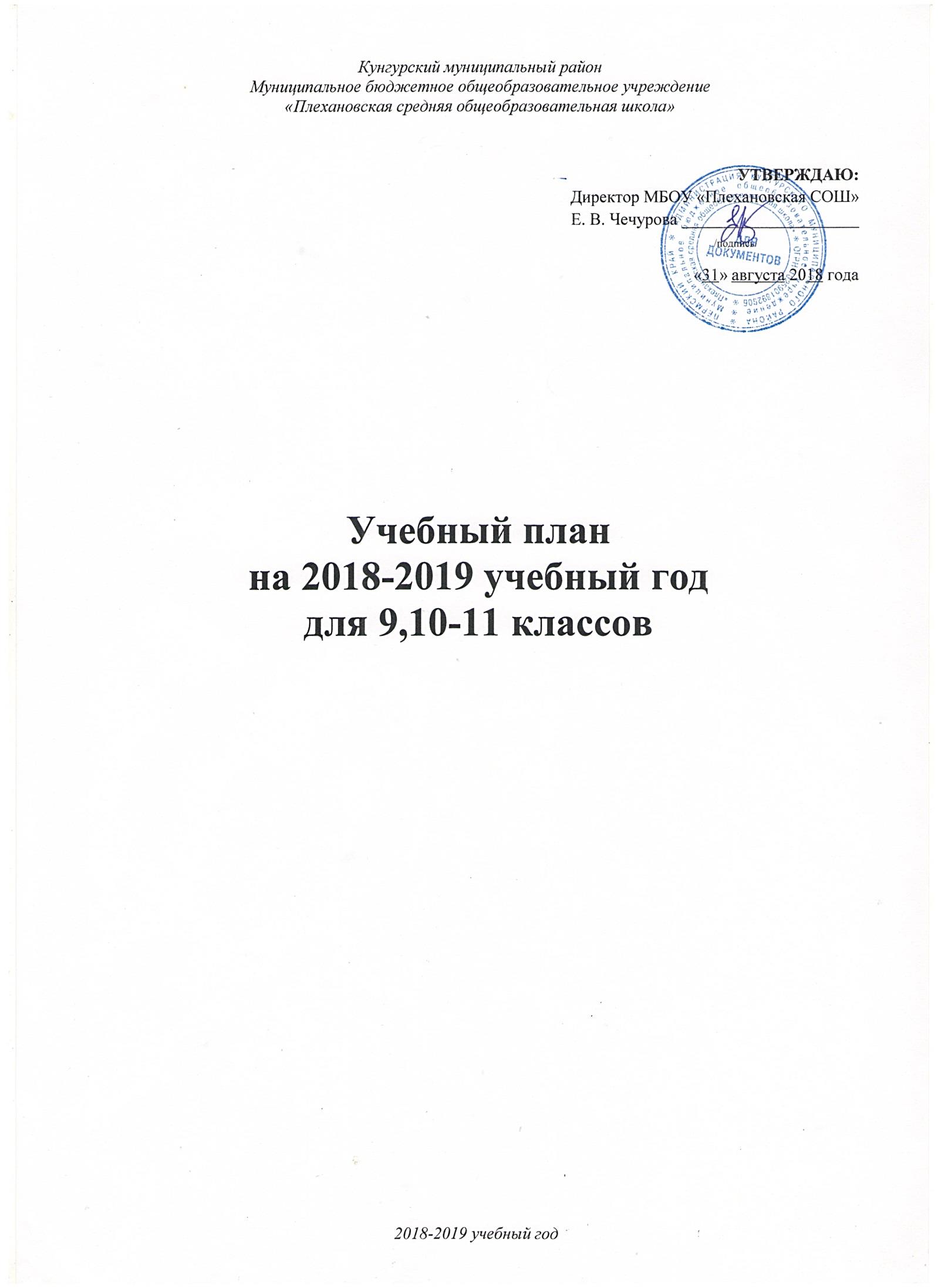 Учебный планна 2018-2019 учебный годдля 9,10-11 классовПояснительная запискаПравовая основаУчебный план основного общего образования ОО разработан на основе следующих нормативных документов:Конституция Российской ФедерацииФедеральный закон № 273-ФЗ от 29.12.2012 «Об образовании в Российской Федерации».Приказ Министерства образования и науки РФ № 1312 от 09.03.2004 г. «Об утверждении федерального базисного учебного плана и примерных учебных планов для образовательных учреждений РФ, реализующих программы общего образования», с изменениями внесенными приказами Министерства образования и науки РФ № 241 от 20.08.2008г,  № 889  от 30.08.2010 г,  № 1994  от 03.06.2011 г, № 74  от 01.12.2012 г. № 1015 от 30.08.2013 г.Письмо Министерства образования и науки РФ № ИК-1494/19 от 8.10.2010 г. «О введении третьего часа физической культуры»Постановление Главного государственного санитарного врача Российской Федерации № 189 от 29.12.2011 «Об утверждении санитарно-эпидемиологических правилах и нормативах СанПиН 2.4.2.2821-10 «Санитарно-эпидемиологические требования к условиям и организации обучения, содержания в общеобразовательных организациях», с изменениями внесенными постановлениями Главного государственного врача Российской Федерации № 85 от 29.06.2011, № 72 от 25.12.2013, № 81 от 24.11.2015.Устав МБОУ «Плехановская СОШ» Цели ОО: Формирование общей культуры личности обучающихся на основе усвоения обязательного минимума содержания общеобразовательных программ.Адаптация учащихся к жизни в обществе.Создание основы для осознанного выбора и последующего освоения профессиональных образовательных программ.Воспитание гражданственности, трудолюбия, уважения к правам и свободам человека. Воспитание любви к окружающей природе, Родине, семье.Формирование здорового образа жизни. Цель и задачи учебного плана:Учебный план составлен с целью дальнейшего совершенствования образовательного процесса, повышения результативности обучения детей, обеспечения вариативности образовательного процесса, сохранения единого образовательного пространства, а также выполнения гигиенических требований к условиям обучения школьников и сохранения их здоровья.Учебный план школы направлен на решение следующих задач:•	обеспечение базового образования для каждого школьника;•	обновление содержания образования;•	интегративное изучение отдельных дисциплин;•	осуществление индивидуального подхода к учащимся;•	содействие развитию творческих способностей учащихся;•	осуществление предпрофильной подготовки обучающихся.     В учебном плане время, отведённое на изучение учебных предметов, соответствует требованиям примерных программ, разработанных МО России на основе обязательного минимума содержания  образования и примерных программ, реализующих федеральный компонент государственных образовательных стандартов в   9, 10-11 классах.     Вариативная  часть  учебного  плана  учитывает  специфику  учебного  заведения, местные  условия  и  особенности,  запросы  учащихся  и  родителей,  возможности педагогического  и  ученического  составов,  учебно-материальной  базы  школы,  а также обеспечивает возможность формирования индивидуальной образовательной траектории  учащихся  3  ступени,  учитывая  их  личные  возможности,  интересы  и склонности.     Учебный план в полной мере обеспечивает выполнение федерального государственного образовательного стандарта первого поколения (9 – 11 классы). Основой учебного плана является осуществление принципа преемственности на всех ступенях обучения.3. Режим работы.Учебный план рассчитан на 5 учебных дней в неделю в 9-11 классах. Количество учебных недель составляет в 10 классе – 35 учебных недель, в 9, 11 – 34 без учёта ГИА.Продолжительность урока для учащихся – 45 минут. Все учащиеся  занимаются в первую смену. 4. Характеристика организации учебного процесса      Учебный план состоит из следующих предметов:      При получении основного общего образования продолжается формирование познавательных интересов обучающихся, их самообразовательных навыков. Школа обеспечивает усвоение обучающимися общеобразовательных программ основного общего образования, создание условий для самовыражения обучающихся на учебных и внеучебных занятиях.       В 9 классах завершается общеобразовательная подготовка по базовым предметам основной школы, создаются условия для осознанного выбора обучающимися профиля обучения в старшем звене или иного варианта жизненной стратегии.         Компонент образовательного учреждения используется в 9 классах на создание образовательного пространства, способствующего профессиональному самоопределению учащегося, удовлетворению познавательных интересов,  расширению доступа учащихся к различным источникам информации,   повышению качества подготовки выпускников школы к ГИА через организацию факультативных курсов:- по русскому языку «Русская грамматика» – 1 час;- по математике «Трудные вопросы математики» – 0,5 часа;     - по истории «Человек и общество»- 0,5 часа;- по географии «Неизведанная Россия» - 0,5 часа;- по биологии «Трудные задачи по биологии » - 0,5 часа.Среднее общее образование организуется на основе учебного плана для универсального обучения на базе общеобразовательной подготовки с учетом потребностей, склонностей, способностей и познавательных интересов учащихся. Базовые курсы УП не являются профилирующими. Они предназначены для завершения образования обучающихся в области базовых компетенций и являются преимущественно обобщающими курсами. Содержание базовых курсов определяется стандартами базового образования для старшей школы, что призвано осуществить подготовку обучающихся 10-11 классов к государственной итоговой аттестации.  Кроме этого каждый обучающийся вправе  самостоятельно указать интересующий его набор элективных курсов из числа предложенных школой в пределах допустимой аудиторной и внеаудиторной нагрузкой. Такой подход позволит каждому ученику сформировать индивидуальный образовательный маршрут (ИОМ). Для удовлетворения познавательных интересов в различных сферах человеческой деятельности, социализации личности, расширения доступа учащихся к различным источникам информации, самореализации личности ученика и профессионального самоопределения, повышения качества подготовки выпускников школы к ЕГЭ учащимся предлагается на выбор перечень элективных и специальных курсов:- по русскому языку «Трудные вопросы русского языка»- по русскому языку «Интенсивный русский в вопросах и ответах»- по математике «Элементарная алгебра»- по математике «Решение текстовых задач»- по математике «Трудные вопросы геометрии»- по обществознанию «Экономика и право»- по биологии «Решение задач по генетике»- по химии «Методы решение задач по химии»- по физике «Методы решения задач по физике»- по географии «По странам и континентам»- по информатике «Основы программирования»- по английскому языку «Деловой английский»- по истории «История в лицах»Учебный план 9 классовУчебный план 10-11 классов   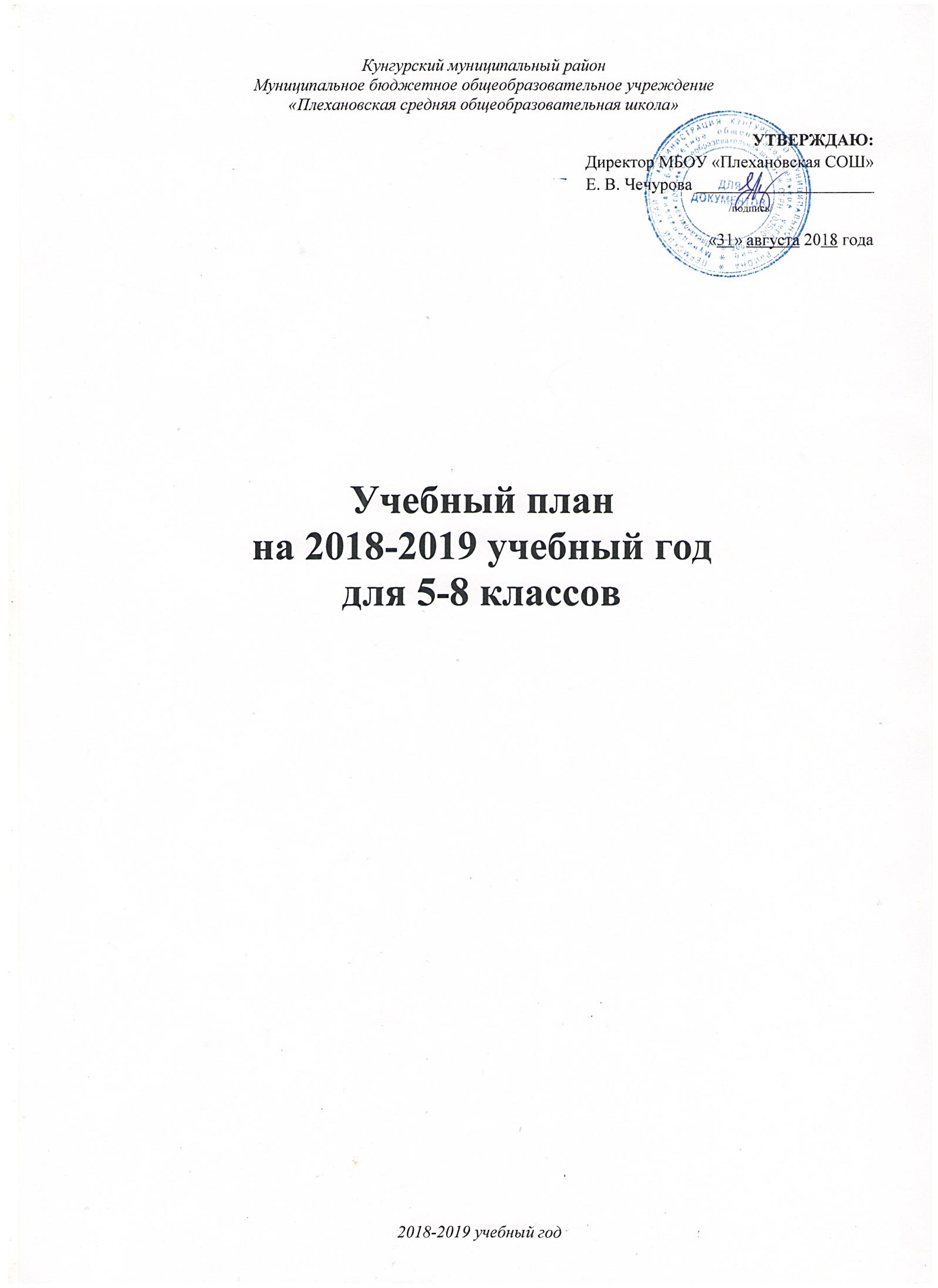 Учебный планна 2018-2019 учебный годдля 5-8 классовПояснительная запискаПравовая основаУчебный план основного общего образования ОО разработан на основе следующих нормативных документов:Конституция Российской ФедерацииФедеральный закон № 273-ФЗ от 29.12.2012 «Об образовании в Российской Федерации».Постановление Главного государственного санитарного врача Российской Федерации № 189 от 29.12.2011 «Об утверждении санитарно-эпидемиологических правилах и нормативах СанПиН 2.4.2.2821-10 «Санитарно-эпидемиологические требования к условиям и организации обучения, содержания в общеобразовательных организациях», с изменениями внесенными постановлениями Главного государственного врача Российской Федерации № 85 от 29.06.2011, № 72 от 25.12.2013, № 81 от 24.11.2015.Приказ  Министерства образования и науки Российской Федерации №1897 от 17.12.2010 года  «Об утверждении и введении в действие федерального государственного образовательного стандарта основного общего образования».Инструктивно-методическое письмо Министерства образования и науки РФ №03-296 от 12.05.2011 «Об организации внеурочной деятельности при введении федерального государственного образовательного стандарта общего образования»,Приказ Минобрнауки России № 1644  от 29.12.2014г. «О внесении изменений в приказ Министерства образования и науки РФ от 17 декабря 2010г. № 1897 «Об утверждении и введении в действие федерального государственного образовательного стандарта основного общего образования»,Приказ Министерства образования и науки РФ № 1015 от 30.08.2013 г. «Об утверждении Порядка организации и осуществления образовательной деятельности по основным общеобразовательным программам – образовательным программам начального общего, основного общего и среднего общего образования»Устав МБОУ «Плехановская СОШ»2. Цели и задачи учебного плана    Учебный план 5-8 классов сформирован с целью реализации основной образовательной программы основного общего образования МБОУ «Плехановская СОШ», разработанной в соответствии с требованиями федерального государственного образовательного стандарта основного общего образования нового поколения.  Основными целями учебного плана 5 - 8 классов являются:  - овладение обучающимися в соответствии с возрастными возможностями разными видами деятельности (учебной, трудовой, коммуникативной, двигательной, художественной); умением адаптироваться к окружающей природной и социальной среде; поддерживать и укреплять свое здоровье и физическую культуру; - формирование у обучающихся правильного отношения к окружающему миру, этических и нравственных норм, эстетических чувств, желания участвовать в разнообразной творческой деятельности; - формирование системы знаний, умений и способов деятельности по базовым предметам не ниже государственных образовательных стандартов, определяющих степень готовности обучающихся к дальнейшему обучению; развитие элементарных навыков самообразования, контроля и самооценки.        В учебном плане 5 - 8 классов представлены все основные образовательные области, что позволяет заложить фундамент общеобразовательной подготовки обучающихся.Основными задачами учебного плана для 5 - 8  классов являются:обеспечение  выполнения федерального  государственного стандарта образования;соблюдение государственных образовательных  стандартов;обеспечение реализации интересов и потребностей обучающихся и их родителей (законных представителей);сохранение и укрепление здоровья детей (закладывание основ здорового образа жизни).    Учебный план, режим работы  школы обеспечивают выполнение федерального государственного образовательного стандарта основного общего образования и использование компонента образовательной организации  в соответствии с интересами и потребностями обучающихся, способствуя реализации идеи развития личности в культурно-нравственном и интеллектуальном плане, обеспечивая условия для самовыражения и самоопределения обучающихся. 3. Характеристика организации учебного процесса 	     Учебный план для обучающихся включает две части: обязательную и формируемую участниками образовательного процесса. Количество часов, отведенных на освоение обучающимися учебного плана общеобразовательной организации, состоящего из обязательной части и части, формируемой участниками образовательного процесса, в совокупности не превышает величину допустимой недельной образовательной нагрузки, определенной базисным учебным планом. Обязательная часть  учебного плана определяет состав обязательных учебных предметов для реализации основной образовательной программы основного общего образования, отражает содержание образования, которое обеспечивает решение важнейших целей современного основного образования: формирование гражданской идентичности школьников, их приобщение к общекультурным и национальным ценностям, информационным технологиям, готовность к продолжению образования в старшей школе, формирование здорового образа жизни, знаний поведения в экстремальных ситуациях, личностного развития обучающегося в соответствии с его индивидуальностью. Наполняемость обязательной части определена составом учебных предметов обязательных предметных областей:Образовательная область «Филология» представлена учебными предметами: «Русский язык», «Литература», «Иностранный язык». Образовательная область «Математика» представлена предметом «Математика».Образовательная область «Естественно-научные предметы» представлена предметами «Биология».Образовательная область «Общественно-научные предметы» представлена предметами «История», «Обществознание»,  «География».Предмет «Обществознание» в 5 классе представлен из части, формируемой участниками образовательного процесса.Образовательная область «Физическая культура» представлена предметами: «Физическая культура». «Основы безопасности жизнедеятельности».Предмет «Основы безопасности жизнедеятельности» в 5 классе представлен из части, формируемой участниками образовательного процесса.При 5-дневной рабочей неделе количество часов на физическую культуру составляет 2, третий час реализуется образовательной организацией за счёт часов внеурочной деятельности («Спортивные игры» - в 5,6 классах, «ГТО» - в 7,8 классе)Образовательная область «Искусство» представлена предметами: «Музыка», «Изобразительное искусство».Образовательная область «Технология» представлена учебным предметом «Технология».Предметная область «Основы духовно-нравственной культуры народов России» (далее – предметная область ОДНКНР) обязательна для изучения в соответствии с ФГОС основного общего образования и предусматривает знание обучающимися основных норм морали, культурных традиций народов России, формирование представлений об исторической роли традиционных религий и гражданского общества в становлении российской государственности.Часть, формируемая участниками образовательного процесса представлена следующими учебными курсами:5 класс:- «Занимательная математика» – 0,5 час7 класс:- по русскому языку «Русская грамматика» – 1 час8 класс:- по русскому языку «Русская грамматика» – 1 час- по математике «С математикой на «Ты»» - 1 час4. Характеристика основных направлений внеурочной деятельностиОрганизация занятий по направлениям раздела «Внеурочная деятельность» позволяет в полной мере реализовать требования федеральных государственных образовательных стандартов и является неотъемлемой частью образовательного процесса в школе. Согласно особенностям школы модель внеурочной деятельности определена как система внеурочных развивающих занятий.При отборе содержания  внеурочной деятельности детей учитываются интересы и потребности самих детей, пожелание родителей, опыт внеурочной деятельности педагогов и материально-техническая база школы. Каждый учащийся выбирает не менее 6 часов внеурочной деятельности*. Учитывается работа обучающихся в учреждениях дополнительного образования детей. Внеурочная деятельность организуется по направлениям: развитие личности духовно-нравственное, физкультурно-спортивное и оздоровительное, социальное,общеинтеллектуальное, общекультурное. Время, отведенное на внеурочную деятельность, не учитывается при определениимаксимально допустимой недельной нагрузки обучающихся.5. Режим организации учебно-воспитательного процессаПри проведении занятий по иностранному языку, технологии, информатике и ИКТ осуществляется деление классов на две группы при наполняемости 20 и более человек. Образовательное пространство школы включает в себя наряду с традиционными кабинетами и места для самостоятельной работы (библиотека с доступом в интернет и 6 рабочими местами, оснащёнными ПК, компьютерный класс с доступом к разнообразным базам данных, мастерские), пространства внеучебной деятельности и т.д.  	Освоение образовательной программы, в том числе отдельной части или всего объема учебного предмета, курса, дисциплины образовательной программы, сопровождается промежуточной аттестацией обучающихся, проводимой в порядке, установленном локальным актом «Положение о порядке проведения промежуточной аттестации обучающихся», в различных формах: тестирование, защита рефератов, творческие отчеты, творческие проекты, зачеты, устные и письменные экзамены, итоговые опросы, письменные проверочные и контрольные работы.Учебный план (ФГОС) 5-8 классы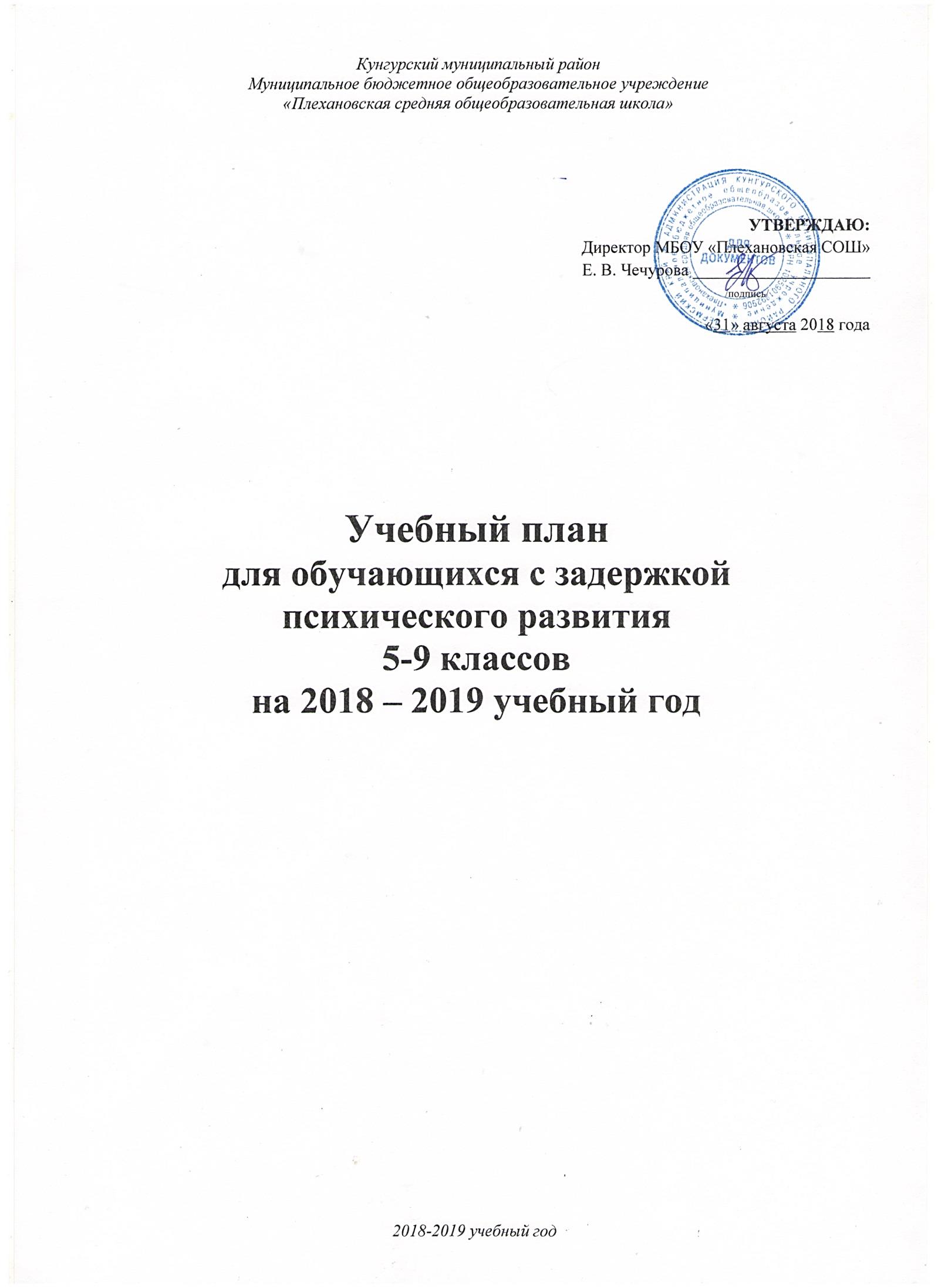 Учебный пландля обучающихся с задержкой психического развития5-9 классовна 2018 – 2019 учебный годПояснительная записка1. Правовая основаКонституция Российской ФедерацииФедеральный закон № 273-ФЗ от 29.12.2012 «Об образовании в Российской Федерации».Приказ Министерства образования и науки РФ № 1598 от 19.12.2014 г. «Об утверждении федерального государственного образовательного стандарта начального общего образования обучающихся с ограниченными возможностями здоровья» Примерная адаптированная общеобразовательная программа основного общего образования обучающихся с задержкой психического развитияПостановление Главного государственного санитарного врача Российской Федерации № 189 от 29.12.2011 «Об утверждении санитарно-эпидемиологических правилах и нормативах СанПиН 2.4.2.2821-10 «Санитарно-эпидемиологические требования к условиям и организации обучения, содержания в общеобразовательных организациях», с изменениями внесенными постановлениями Главного государственного врача Российской Федерации № 85 от 29.06.2011, № 72 от 25.12.2013, № 81 от 24.11.2015.Устав МБОУ «Плехановская СОШ» 2. Цель и задачи учебного планаУчебный план, реализующий АОП ОО (далее учебный план), фиксирует общий объем нагрузки, максимальный объем аудиторной  нагрузки обучающихся, состав и структуру обязательных предметных областей, распределяет учебное время, отводимое на их освоение по классам и учебным предметам.Учебный план определяет общие рамки принимаемых решений при разработке содержания образования, требований к его усвоению и организации образовательной процесса, а также выступает в качестве одного из основных механизмов его реализации.Учебный план соответствует действующему законодательству Российской Федерации в области образования, обеспечивать введение в действие и реализацию требований ФГОС и выполнение гигиенических требований к режиму образовательного процесса, установленных действующим СанПиНом.Учебный план состоит из двух частей —  обязательной части и части, формируемой участниками образовательных отношений.Обязательная часть учебного плана отражает  содержание образования, которое обеспечивает достижение важнейших целей современного образования обучающихся с ЗПР:− формирование социальных компетенций, обеспечивающих овладение системой социальных отношений и социальное развитие обучающегося, а также его интеграцию в социальное окружение;− формирование основ нравственного развития обучающихся, приобщение их кобщекультурным, национальным и этнокультурным ценностям;− формирование здорового образа жизни, элементарных правил поведения в экстремальных ситуациях;− личностное развитие обучающегося в соответствии с его индивидуальностью.3. Характеристика организации учебного процессаПродолжительность обучения в основной школе – 5 лет. Продолжительность учебной недели в течение всех лет обучения – 5 дней. Пятидневная рабочая  неделя устанавливается в целях сохранения и укрепления здоровья обучающихся. Обучение проходит в первую смену. Продолжительность учебных занятий составляет 45 минут.Обучающиеся с задержкой психического развития занимаются в обычных классах, по этой причине количество часов в учебном плане скорректировано по следующим предметам: физической культуре, информатике, искусству, математике, технологии. Компонент образовательного учреждения, часть, формируемая участниками образовательных отношений,  обеспечивает реализацию особых  (специфических) образовательных потребностей, характерных для обучающихся с ЗПР, а  также индивидуальных потребностей каждого обучающегося. Время, отводимое на данную часть, внутри максимально допустимой недельной нагрузки обучающихся может быть использовано на социализацию обучающихся: «Технология», «Обществознание», «Информация вокруг нас», на формирование здорового образа жизни, а также на успешное освоение учебных предметов «Трудные вопросы математики», «Неизведанная Россия», «Русская грамматика» и т.д.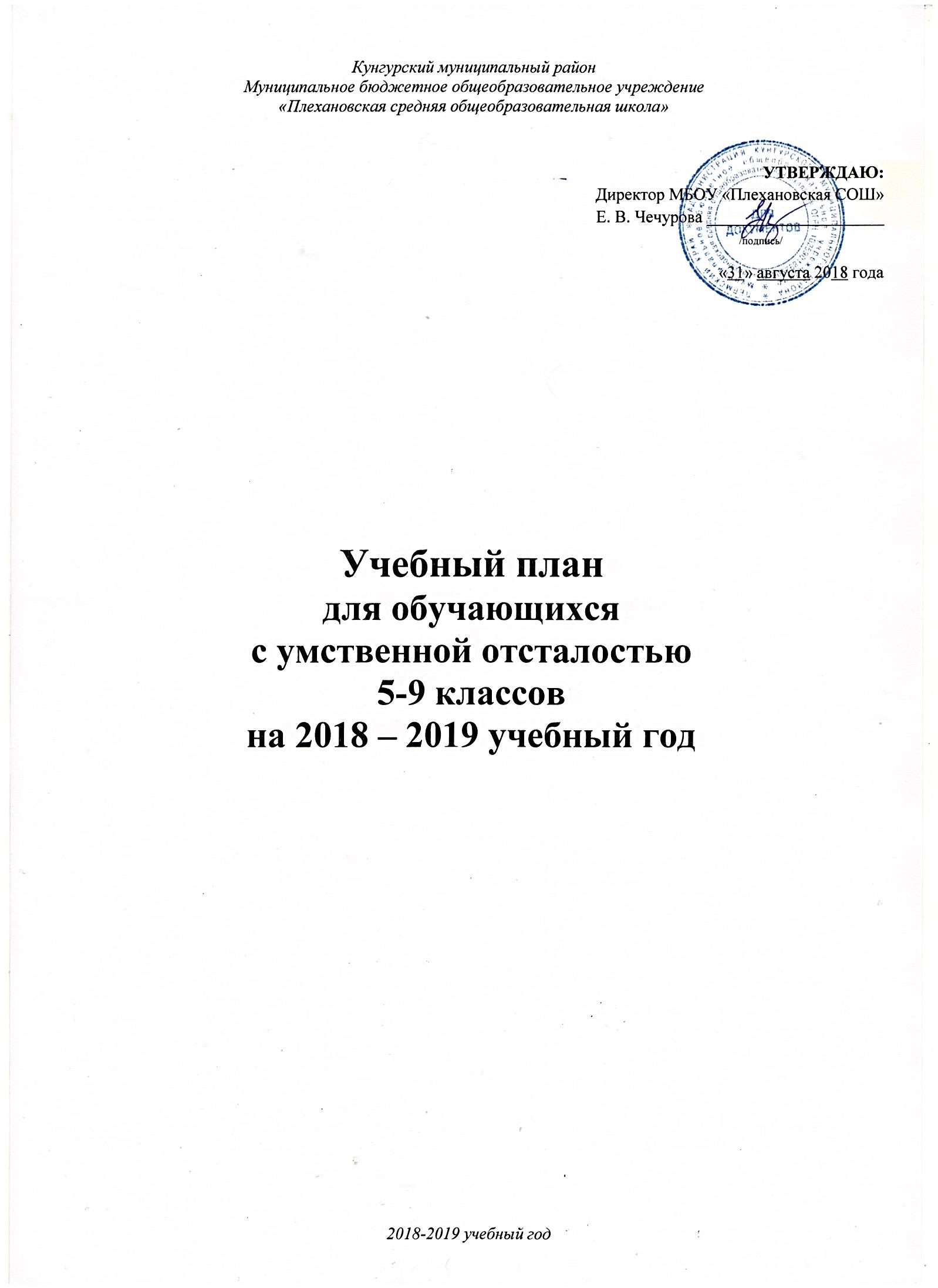 Учебный пландля обучающихся с умственной отсталостью5-9 классовна 2018 – 2019 учебный годПояснительная записка1. Правовая основаКонституция Российской ФедерацииФедеральный закон № 273-ФЗ от 29.12.2012 «Об образовании в Российской Федерации».Приказ Министерства образования и науки РФ от 19.12.2014 г. № 1599 «Об утверждении федерального государственного образовательного стандарта начального общего образования обучающихся с умственной отсталостью (интеллектуальными нарушениями)»Приказ Министерства образования и науки Российской Федерации от 19.12.2014г. №1599 «Об утверждении федерального государственного образовательного стандарта образования обучающихся с умственной отсталостью (интеллектуальными нарушениями)» Примерная адаптированная общеобразовательная программа образования обучающихся с умственной отсталостью (интеллектуальными нарушениями) одобрена решением федерального учебно-методического объединения по общему образованию (протокол № 4/15 от 22.12.2015)Постановление Главного государственного санитарного врача Российской Федерации № 189 от 29.12.2011 «Об утверждении санитарно-эпидемиологических правилах и нормативах СанПиН 2.4.2.2821-10 «Санитарно-эпидемиологические требования к условиям и организации обучения, содержания в общеобразовательных организациях», с изменениями внесенными постановлениями Главного государственного врача Российской Федерации № 85 от 29.06.2011, № 72 от 25.12.2013, № 81 от 24.11.2015.Постановление Главного государственного санитарного врача Российской Федерации от 10.07.2015 г. № 26 «06 утверждении СанПиН 2.4.2.3286-15 «Санитарно-эпидемиологические требования к условиям и организации обучения и воспитания в организациях, осуществляющих образовательную деятельность по адаптированным основным  общеобразовательным программам для обучающихся с ограниченными возможностями здоровья»;Письмо Министерства образования и науки РФ от 18 апреля 2008 г. № АФ-150/06 «О создании условий для получения образования детьми с ограниченными возможностями  здоровья и детьми-инвалидами»;Устав МБОУ «Плехановская СОШ» 2. Цель и задачи учебного плана      На основании рекомендаций медико-психолого- педагогической комиссии в МБОУ «Плехановская СОШ» организуется обучение по 1-му варианту  в соответствии с ФГОС УО (ИН) – лёгкая степень УО – в 6-8 малокомплектном классе.Цель специального (коррекционного) образования детей данной категории –формирование общей культуры личности учащихся на основе усвоения обязательного минимума содержания образовательных программ, их адаптация к жизни в обществе, создание основы для осознанного выбора и последующего освоения профессиональных образовательных программ, воспитание гражданственности, трудолюбия, уважения к правам и свободам человека, любви к окружающей природе, стране, семье, формирование здорового образа жизни.Учебный план 1 варианта в соответствии с ФГОС УО (ИН), фиксирует общий объем нагрузки, максимальный объём аудиторной нагрузки обучающихся, состав и структуру обязательных предметных областей, распределяет учебное время, отводимое на их освоение по классам и учебным предметам.      Содержание общего образования обучающихся с умственной отсталостью реализуется преимущественно за счет введения учебных предметов, обеспечивающих целостное восприятие мира, с учетом их особых образовательных потребностей и возможностей, а также коррекционно-развивающих курсов, направленных на коррекцию недостатков психической сферы обучающихся, а также их социальное развитие.   Учебный план для обучающихся с умственной отсталостью предусматривает девятилетний срок обучения как наиболее оптимальный для получения ими общего образования и профессионально-трудовой подготовки, необходимых для их социальной адаптации и реабилитации.Характеристика организации учебного процессаМБОУ «Плехановская СОШ» является общеобразовательной, работает в режиме пятидневной учебной недели.Продолжительность учебного года составляет для 1-9 классов – 34 учебные недели. В третьей четверти для обучающихся предусмотрены дополнительные каникулы.Учебный план для обучающихся с умственной отсталостью предусматривает девятилетний срок обучения как наиболее оптимальный для получения ими общего образования и профессионально-трудовой подготовки, необходимых для их социальной адаптации и реабилитации.Специфика интеллектуального и личностного недоразвития обучающихся требует направленной коррекции не только учебной деятельности, не менее важно развитие коммуникативных умений, навыков содержательного взаимодействия со сверстниками и взрослыми, регуляции эмоциональных, нравственно-поведенческих и других свойств психики. В 1-4 классах осуществляется начальный этап обучения, на котором общеобразовательная подготовка сочетается с коррекционной и пропедевтической работой.В 5-9  классах  расширяется и углубляется понятийная и практическая основа образовательных областей, закрепляются навыки самостоятельной учебной деятельности, завершается подготовка по общеобразовательным предметам в соответствии с индивидуальными показаниями учебных возможностей учащихся. Вводится и реализуется трудовое обучение, имеющее профессиональную направленность и преобразующееся в доступный для учащихся профильный труд.На каждом этапе обучения в учебном плане представлены семь предметных областей и коррекционно-развивающая область. Содержание всех учебных предметов, входящих в состав каждой предметной области, имеет ярко выраженную коррекционно-развивающую направленность, заключающуюся в учете особых образовательных потребностей этой категории обучающихся. Кроме этого, с целью коррекции недостатков психического и физического развития обучающихся в структуру учебного плана входит и коррекционно-развивающая область. Обязательная часть  учебного плана определяет состав учебных предметов обязательных предметных областей, которые должны быть реализованы в образовательной организации.Обязательная часть учебного плана отражает содержание образования, которое обеспечивает достижение важнейших целей современного образования обучающихся с умственной отсталостью (интеллектуальными нарушениями):- формирование жизненных компетенций, обеспечивающих овладение системой социальных отношений и социальное развитие обучающегося, а также его интеграцию в социальное окружение; - формирование основ духовно-нравственного развития обучающихся, приобщение их к общекультурным, национальным и этнокультурным ценностям;- формирование здорового образа жизни, элементарных правил поведения в экстремальных ситуациях.Часть базисного учебного плана, формируемая участниками образовательных отношений, обеспечивает реализацию особых (специфических) образовательных потребностей, характерных для данной группы обучающихся, а также индивидуальных потребностей каждого обучающегося. Таким образом, часть учебного плана, формируемая участниками образовательных отношений, предусматривает:- учебные занятия, обеспечивающие различные интересы обучающихся, в том числе этнокультурные (искусство);- увеличение учебных часов, отводимых на изучение отдельных учебных предметов обязательной части;  - введение учебных курсов, обеспечивающих удовлетворение особых образовательных потребностей обучающихся с умственной отсталостью (интеллектуальными нарушениями) и необходимую коррекцию недостатков в психическом и (или) физическом развитии;- введение учебных курсов для факультативного изучения отдельных учебных предметов (ОБЖ). Содержание  коррекционно-развивающей области  учебного плана представлено коррекционными занятиями. Специфической формой организации этих занятий являются коррекционные (индивидуальные и групповые) занятия по  логопедической коррекции (1-9 классы) и занятия по развитию психомоторики и сенсорных процессов (1-9 классы) для обучающихся с выраженными речевыми, двигательными или другими нарушениями.  На коррекционные индивидуальные и групповые занятия по логопедии и развитию психомоторики и сенсорных процессов отводятся часы во вторую половину дня. Их продолжительность 15-25 минут. Группы комплектуются с учётом однородности и выраженности речевых, двигательных и других нарушений. Эти занятия организуются специалистами – логопедом и психологом школы.Организация занятий по направлениям  внеурочной деятельности (нравственное, социальное, общекультурное, спортивно-оздоровительное) является неотъемлемой частью образовательного процесса в общеобразовательной организации. Школа предоставляет обучающимся возможность выбора  спектра занятий, направленных на их развитие. Для занятий по профильному труду обучающиеся 6-9 классов делятся на 2 группы (девушки и юноши). Трудовое обучение имеет общетехнический характер, рассматривается как пропедевтический период для формирования ключевых компетенций, необходимых для профессиональной деятельности, определяются индивидуальные профессиональные возможности учащихся в овладении тем или иным видом профессионального труда. Обучение по разным направлениям дает возможность учащимся овладеть различными видами трудовой деятельности в зависимости от их психофизических показателей, позволяет реализовать даже небольшие трудовые возможности детей, тем самым создавая у них положительную мотивацию к трудовой деятельности. Основными задачами являются:- формировать компетенции по определенному трудовому профилю; умения использовать в практической деятельности общеобразовательные знания и умения;-  развивать способность трудиться в коллективе, включаться в доступные формы общественно-трудовой деятельности;-воспитывать нравственные качества: трудолюбие, ответственное отношение к трудовым заданиям, бережное отношение к общественному имуществу;- корригировать психофизические недостатки средствами трудовой деятельности. По окончании 9 класса обучающиеся сдают экзамен по профильному труду и получают документ установленного образца. Учебный план  основного общего образования для обучающихся с умственной отсталостью (1 вариант)* Логопедическая коррекция проводится логопедом в рамках ставки и во внеучебное время* *Психологический практикум проводится педагогом-психологом в рамках ставки и во внеучебное времяОсновное общее образованиеСреднее общее образованиеРусский языкЛитератураИностранный языкМатематикаИсторияОбществознание (включая экономику и право)ГеографияФизикаБиологияХимияИскусствоТехнологияФизическая культураИнформатика и ИКТОБЖФакультативные курсыРусский языкЛитератураИностранный языкМатематикаИсторияОбществознание (включая экономику и право)БиологияФизикаАстрономияХимияФизическая культураОБЖИнформатика и ИКТГеографияИскусство (МХК)ТехнологияЭлективные курсыУчебные предметы Количество часов в неделюУчебные предметы 9классРусский язык2Литература3Иностранный язык (английский язык)3Математика5История2Обществознание (включая экономику и право)1География2Физика2Биология2Химия2Искусство1Физическая культура3Информатика и ИКТ2ВСЕГО:30Компонент обр. учреждения(5-дневная неделя):3Курс по русскому языку «Русская грамматика»1Курс по математике «Трудные вопросы математики»0,5Курс по биологии «Трудные задачи по биологии»0,5Курс по обществознанию  «Человек и общество»0,5Курс по географии «Неизведанная Россия»0,5Предельно допустимая учебная нагрузка при 5-дневной учебной неделе:33Учебные предметыКоличество часов в неделюКоличество часов в неделюКоличество часов в неделюВсегоУчебные предметы10класс11класс10-11классыВсегоИнвариантная часть10класс11класс10-11классыВсегоРусский язык224Литература336Иностранный язык (английский язык)336Математика5510История224Обществознание (включая экономику и право)224Биология  11Физика 224Астрономия11Химия112Физическая культура33ОБЖ11Вариативная частьИнформатика и ИКТ  112География112Искусство (МХК)  11Технология 11Аудиторная нагрузка:2223752 Компонент обр. учреждения(5-дневная неделя).  Спецкурсы по учебным предметам:16- по русскому языку «Трудные вопросы русского языка»11- по русскому языку «Интенсивный русский в вопросах и ответах»11- по математике «Элементарная алгебра»11- по математике «Решение текстовых задач»11- по математике «Трудные вопросы геометрии»11Элективные учебные предметы:- по обществознанию «Экономика и право»1 1- по биологии «Решение задач по генетике»11- по химии «Методы решение задач по химии»22- по физике «Методы решения задач по физике»22- по географии «По странам и континентам»11- по истории «История в лицах»11- по информатике «Основы программирования»11 1- по английскому языку «Деловой английский»22Предельно допустимая аудиторная учебная нагрузка при пятидневной учебной неделе3434Всего68Предметные областиУчебныепредметы                      КлассыКоличество часов в неделюКоличество часов в неделюКоличество часов в неделюКоличество часов в неделюПредметные областиУчебныепредметы                      КлассыVVIVIIVIIIВсегоОбязательная частьФилологияРусский язык564318ФилологияЛитература332210Иностранный языкАнглийский язык333312Иностранный языкВторой иностранный языкМатематика и информатикаМатематика555520Математика и информатикаИнформатика112Общественно-научные предметыИстория22228Общественно-научные предметыОбществознание11114Общественно-научные предметыГеография11226Основы духовно-нравственной культуры народов РоссииОсновы духовно-нравственной культуры народов России 0,50,5Естественно-научные предметыФизика224Естественно-научные предметыХимия22Естественно-научные предметыБиология11125ИскусствоМузыка1113ИскусствоИзобразительное искусство1113ИскусствоИскусство11ТехнологияТехнология22216Физическая  культура и Основы безопасности жизнедеятельностиОБЖ11114Физическая  культура и Основы безопасности жизнедеятельностиФизическая культура222210ИтогоИтого28,5293030117,5 Часть, формируемая участниками образовательных отношенийЧасть, формируемая участниками образовательных отношений0,5124,5Курс по русскому «Русская грамматика»Курс по русскому «Русская грамматика»112Курс по математике «С математикой на «Ты»»»Курс по математике «С математикой на «Ты»»»11Занимательная математикаЗанимательная математика0,50,5Максимально допустимая недельная нагрузкаМаксимально допустимая недельная нагрузка29293132121Внеурочная деятельность (кружки, секции, проектная деятельность и др.) *Внеурочная деятельность (кружки, секции, проектная деятельность и др.) *666630Направления                                                                  Названия                                                                 программ                                                                                                        Направления                                                                  Названия                                                                 программ                                                                                                        классыклассыклассыклассыклассыклассыклассыклассыклассыИтогоНаправления                                                                  Названия                                                                 программ                                                                                                        Направления                                                                  Названия                                                                 программ                                                                                                        5а5б5в6а6б7а7б8а8бИтогоДуховно-нравственное«Мой Пермский край» («Следствие ведут пермяки: литературные расследования»)112Духовно-нравственное«Мой Пермский край» («Странички далёких и близких времён»)1113Духовно-нравственное«Мой Пермский край» («Мир живой природы»)112Духовно-нравственное«Русское слово»1111111119Физкультурно-спортивное и оздоровительное:«Спортивные игры»111115Физкультурно-спортивное и оздоровительное:«ГТО»11114Социальное«Информация вокруг нас»111115Социальное«Уроки общения»  112Социальное«Мой Пермский край» («География»)112Общеинтеллектуальное:Проектная деятельность «Занимательная физика»114Общеинтеллектуальное:«Увлекательный мир информатики»1111111119Общеинтеллектуальное:Химическая лаборатория112За страницами учебника биологии112Общекультурное «Этикет»111115Общекультурное «Мир театра»112Общекультурное «В гостях у Мнемозины»1113Общекультурное «Робототехника»11114ИтогоИтого77777777763Предметные областиУчебные предметыКоличество часовв неделюКоличество часовв неделюКоличество часовв неделюКоличество часовв неделюКоличество часовв неделюПредметные областиУчебные предметы5 класс6 класс7 класс8 класс9 классОбязательная частьОбязательная частьОбязательная частьОбязательная частьОбязательная частьОбязательная частьОбязательная частьРусский язык и литератураРусский язык56433Русский язык и литератураЛитература33223Иностранный языкИностранный язык (английский язык)33333Иностранный языкВторой иностранный язык-----Математика и информатикаМатематика55555Математика и информатикаИнформатика 111Общественно-научные предметыИстория22223Общественно-научные предметыОбществознание-1111Общественно-научные предметыГеография11222Естественно-научные дисциплиныБиология11222Естественно-научные дисциплиныФизика--222Естественно-научные дисциплиныХимия---22ИскусствоМузыка 111-ИскусствоИзобразительное искусство111ИскусствоИскусство1ТехнологияТехнология2211-Физическая культура и основы безопасности жизнедеятельностиФизическая культура22223Физическая культура и основы безопасности жизнедеятельностиОсновы безопасности жизнедеятельности--111ИтогоИтого2628303030Часть, формируемая участниками образовательного процессаЧасть, формируемая участниками образовательного процесса32233ОбществознаниеОбществознание1«Технология»«Технология»1«Русская грамматика»«Русская грамматика»11«Информация вокруг нас»«Информация вокруг нас»11Спортивные игрыСпортивные игры11ГТОГТО11«С математикой на «Ты»»«С математикой на «Ты»»1Элективные курсыЭлективные курсыЭлективные курсыЭлективные курсыЭлективные курсыЭлективные курсыЭлективные курсы«Трудные вопросы математики»«Трудные вопросы математики»0,5«Трудные задачи по биологии»«Трудные задачи по биологии»0,5«Человек и общество»«Человек и общество»0,5«Неизведанная Россия»«Неизведанная Россия»0,5Максимально допустимая недельная нагрузкаМаксимально допустимая недельная нагрузка2930323333№ п/пОбразовательные областиОбразовательные областиОбразовательные компоненты(учебные предметы)Количество часовв неделюКоличество часовв неделюКоличество часовв неделюК финансированию№ п/пОбразовательные областиОбразовательные областиОбразовательные компоненты(учебные предметы)6 класс7класс8классК финансированию1Язык и речевая практикаЯзык и речевая практикаРусский язык44441Язык и речевая практикаЯзык и речевая практикаЧтение  44442МатематикаМатематика2.1. Математика43342МатематикаМатематика2.2. Информатика1113Человек и обществоЧеловек и общество4.1. Мир истории223Человек и обществоЧеловек и общество4.2. История Отечества 2223Человек и обществоЧеловек и общество4.3. Основы социальной жизни12224ЕстествознаниеЕстествознаниеПриродоведение224ЕстествознаниеЕстествознаниеБиология 2224ЕстествознаниеЕстествознаниеГеография 22225ИскусствоИскусство5.1. Изобразительное искусство5ИскусствоИскусство5.2. Музыка6Физическая культураФизическая культура6.1. Физическая культура33337ТехнологияТехнология7.1. Профильный труд6788ИтогоИтогоИтогоИтого28303132Часть, формируемая участниками образовательных отношенийЧасть, формируемая участниками образовательных отношенийЧасть, формируемая участниками образовательных отношенийЧасть, формируемая участниками образовательных отношений2223ОБЖОБЖОБЖОБЖ1111МузыкаМузыкаМузыкаМузыка111ИскусствоИскусствоИскусствоИскусство11Коррекционно-развивающая область (коррекционные занятия)Коррекционно-развивающая область (коррекционные занятия)Коррекционно-развивающая область (коррекционные занятия)Коррекционно-развивающая область (коррекционные занятия)666-Логопедическая коррекция*Логопедическая коррекция*Логопедическая коррекция*Логопедическая коррекция*333Психологический практикум**Психологический практикум**Психологический практикум**Психологический практикум**333Внеурочная деятельностьВнеурочная деятельностьВнеурочная деятельностьВнеурочная деятельность4444Социальное направлениеСоциальное направление«Твой выбор»«Твой выбор»11 1 1Нравственное направлениеНравственное направление«Мой Пермский край»«Мой Пермский край»11 1 1Общекультурное направлениеОбщекультурное направление«Волшебный квиллинг»«Волшебный квиллинг»11 1 1Спортивно-оздоровительноеСпортивно-оздоровительное«Формула успеха»«Формула успеха»11 1 1